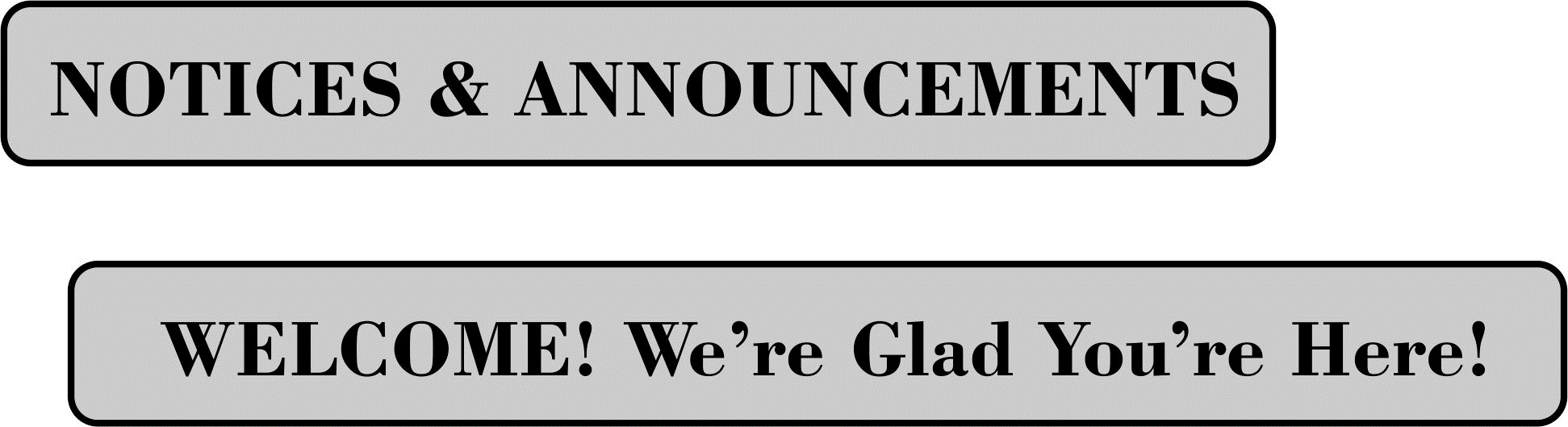 INTROIT                    “He Has Made Me Glad”           TFWS 2270 PROCESSIONAL CALL TO WORSHIP L: God’s great love is amazing.
P: Amazing love makes God great.
L: God’s great love is amazing. God loves us with a steadfast love.                                                                                                      P: Let the redeemed of the Lord say so!
L: God loves us so much he gave us his Son.
P: Let us believe and have eternal life!
L: God loves us with a great love, rich in mercy.
P: Let us have faith to receive this grace!
L: Give thanks to the Lord, for God is good. His great love is amazing.
ALL: God’s great love is amazing. Amen.OPENING HYMN     “My Hope is Built”                        UMH 368PASTORAL PRAYEROPENING PRAYER: Great Triune God, we have gathered here in your name as an act of faith, believing that you are not only among us, but that you love us. It is often hard to recognize your love, see your mercy, and feel your presence. Help us today in our worship, that we might be transparent to your grace, as you reveal yourself to each one of us. Amen.WELCOME & GREETINGS    PSALTER             Psalm 106: 1-12 sung response       UMH 829 1st READING                    Ephesians 2: 1-10                                      SHARINGS, JOYS, CONCERNS & PRAYERS FOR THE WORLDREAFFIRMATION OF FAITH, RECEPTION INTO THE UMC & RECEPTION INTO LOCAL CONGREGRATIONMUSIC MINISTRY                                     BUMC Youth Bell ChoirGOSPEL READING               John 3: 14-21 SERMONIC HYMN  “Spirit of the Living God”          UMH 394SERMON                                                   Rev. Dr. Alpher Sylvester   District Superintendent of the CT District UMCPRAYER OF DISCIPLESHIPMUSIC MINISTRY                                                          Sis. Gail EllisHOLY COMMUNIONTITHES AND OFFERINGSDOXOLOGY                                                                               UMH 95                                             NOTICES & ANNOUNCEMENTS                                   CLOSING HYMN         “Because He Lives”                   UMH 364BENEDICTION                                       Rev. Dr. Alpher Sylvester 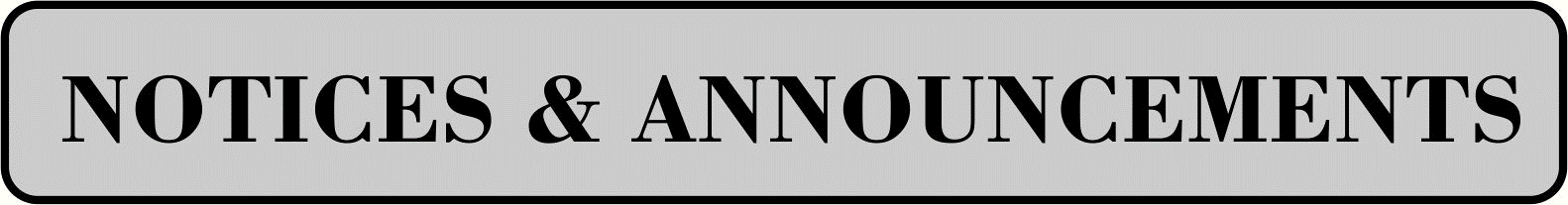 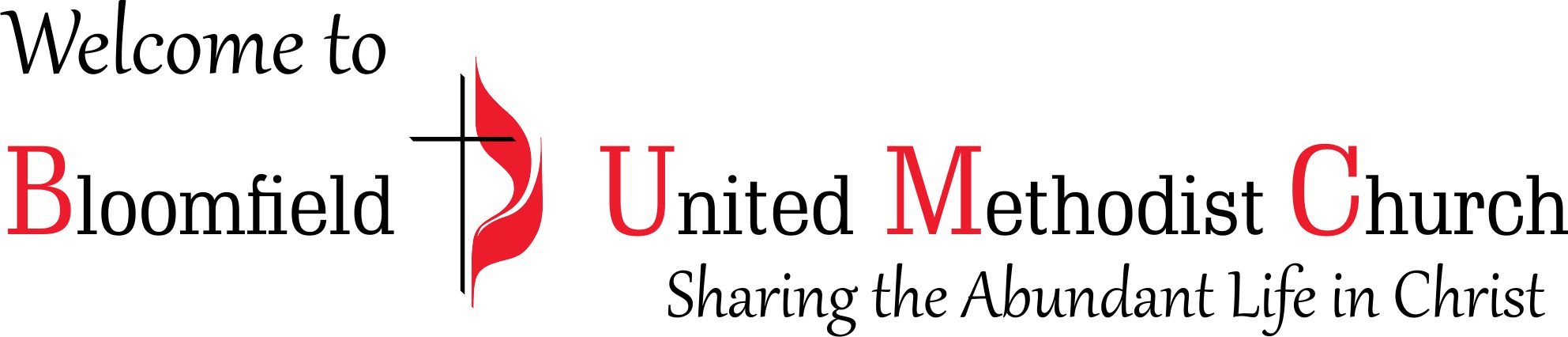 4th Sunday in LentReaffirmation of Faith, Reception into the United Methodist Church & Reception into Local Congregation SundayMarch 10, 202411:00am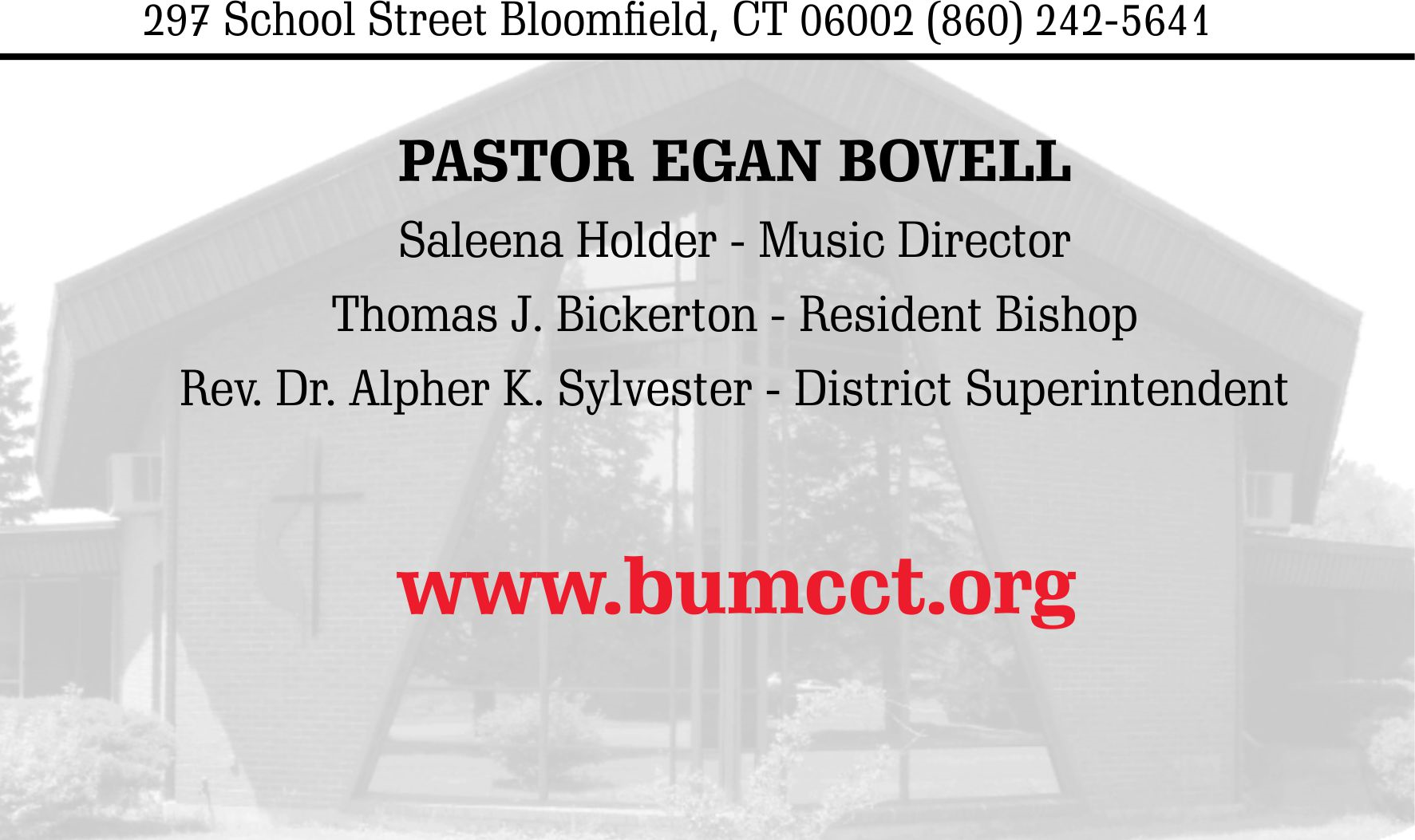 